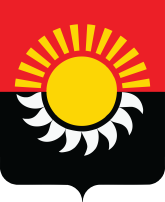 РОССИЙСКАЯ ФЕДЕРАЦИЯКемеровская область-КузбассОсинниковский городской округ Кемеровской области- КузбассаСовет народных депутатов Осинниковского городского округаРЕШЕНИЕ«» _________ 2023г.					                                                                 №-МНА                                                                                             принято на заседании  Совета  народных 							               депутатов Осинниковского городского 								округа «» ______ 2023 года  О внесении изменений в решение Совета народных депутатов Осинниковского городского округа от 24 мая 2016 № 223-МНА «Об утверждении Правил землепользования и застройки муниципального образования - Осинниковский городской округ»Руководствуясь Федеральным законом от 6 октября 2003 № 131-ФЗ «Об общих принципах организации местного самоуправления в Российской Федерации», статьей 33 Градостроительного кодекса Российской Федерации, статьей 18 Устава Осинниковского городского округа Кемеровской области-Кузбасса, по результатам публичных слушаний, проведенных в соответствии с  Положением о проведении публичных слушаний или общественных обсуждений по вопросам градостроительной деятельности на территории муниципального образования - Осинниковский городской округ, утвержденным Решением Совета народных депутатов Осинниковского городского округа от 13 июня 2018г. № 400-МНА «Об утверждении Положения о проведении публичных слушаний или общественных обсуждений по вопросам градостроительной деятельности на территории муниципального образования - Осинниковский городской округ»:Внести в Решение Совета народных депутатов Осинниковского городского округа от 24 мая 2016 N 223-МНА «Об утверждении Правил землепользования и застройки муниципального образования - Осинниковский городской округ» (далее - Решение) следующие изменения:1.1.В приложение № 1 к Решению внести следующие изменения:1.1.1. В статью 13«Описание видов разрешенного использования земельных участков» строку «»заменить строкой следующего содержания: «».            1.2. В приложение № 2 к Решению: в карту градостроительного зонирования внести следующие изменения:	1.1.1 Изменить границы территориальной зоны территории общего пользования (ТОП) с целью определения принадлежности земельных участков, расположенных севернее земельного участка по адресу: г.Осинники, пер. Зеленый, д. 24к территориальной зоне ИТ (подзона индивидуального транспорта).1.1.2.Изменить границы территориальной зоны ЖЗ5 (Подзона застройки домами индивидуальной жилой застройки высотой не выше трех надземных этажей)  с целью отнесения всей площади земельного участка, расположенного по адресу: Осинниковский городской округ, п.Тайжина, территория СНТ «Горняк», в 0,5-ти местрах на юг от земельного участка, расположенного по адресу: Осинниковкий городской округ, п.Тайжина, СНТ «Горняк», квартал № 9, участок № 2 к территориальной зоне ЖЗ4 (подзона застройки жилыми дачными и садовыми домами высотой не выше трех надземных этажей).1.1.3.Изменить границы территории общего пользования (ТОП) с целью отнесения всей площади земельного участка, частично занятого зданием Храма Преподобного Сергия Радонежского с целью его увеличенияк территориальной зоне Р1 (Подзона рекреационного назначения - древесно-кустарниковой растительности и насаждений).1.1.4.Изменить границы территориальных зон ТОП (территория общего пользования), ПР5 (подзона производственно-коммунальных объектов V класса вредности, а также объектов для эксплуатации которых не предусматривается установление санитарно-защитных зон) с целью определения принадлежности земельного участка, расположенного западнее земельного участка, находящегося по адресу: г. Осинники,  пер.Гагарина, 15 к территориальной зоне ЖЗ5 (подзона застройки домами индивидуальной жилищной застройки высотой не выше трех надземных этажей)1.1.5.Изменить границы территориальных зон Р1 (подзона рекреационного назначения – древесно-кустарниковой растительности и насаждений), ЗЗ (зона запаса), с целью определения принадлежности земельного участка земельных участков, расположенных в районе улицы Шахтовая на территории Осинниковского городского округа  к территориальной зоне ПР (подзона объектов добывающей промышленности).2.Направить настоящее Решение Главе Осинниковского городского округа для подписания и официального опубликования.	3.Опубликовать настоящее Решение в газете «Время и жизнь».	4.Настоящее Решение вступает в силу со дня его официального опубликования.Председатель Совета народных депутатовОсинниковского городского округа                                                                       Н.С. КоваленкоГлава Осинниковскогогородского округа                                                                                                           И.В. Романов Государственное управлениеРазмещение зданий, предназначенных для размещения государственных органов, государственного пенсионного фонда, органов местного самоуправления, судов, а также организаций, непосредственно обеспечивающих их деятельность или оказывающих государственные и (или) муниципальные услуги3.8.1Государственное управлениеРазмещение зданий, предназначенных для размещения государственных органов, Фонда пенсионного и социального страхования Российской Федерации, органов местного самоуправления, судов, а также организаций, непосредственно обеспечивающих их деятельность или оказывающих государственные и (или) муниципальные услуги3.8.1Обозначение характерных точек границКоординаты, мКоординаты, мОбозначение характерных точек границX, мY, мн1428912.262225955.98н2428909.612225963.00н3428902.082225960.16н4428904.802225953.16Обозначение характерных точек границКоординаты, мКоординаты, мОбозначение характерных точек границX, мY, мн1428904.802225953.16н2428902.082225960.16н3428894.592225957.35н4428897.282225950.35Обозначение характерных точек границКоординаты, мКоординаты, мОбозначение характерных точек границX, мY, м1439259.382231047.982439224.582231034.143439239.392231000.394439260.662231018.055439264.592231020.656439265.482231023.761439259.382231047.98Обозначение характерных точек границКоординаты, мКоординаты, мОбозначение характерных точек границX, мY, м1431661.432223678.822431656.722223687.693431620.592223699.904431601.562223680.585431595.962223674.916431632.112223630.827431656.552223667.681431661.432223678.82Обозначение характерных точек границКоординаты, мКоординаты, мОбозначение характерных точек границX, мY, м1430143.262225244.932430146.672225235.793430146.732225234.994430147.502225224.575430161.332225199.896430160.382225188.887430178.362225183.258430189.512225179.769430192.922225181.7610430172.202225221.8811430160.752225244.0612430162.822225245.6913430159.532225252.601430143.262225244.93Обозначение характерных точек границКоординаты, мКоординаты, мОбозначение характерных точек границX, мY, м1433508.622232977.172433484.742232966.213433481.242232957.534433456.052232935.165433436.252232916.276433424.542232903.217433411.232232886.398433391.872232858.979433358.722232814.5110433337.202232782.0111433316.792232752.7712433285.562232710.3613433261.242232675.0114433244.182232652.0715433226.862232630.5316433215.622232618.9917433206.122232608.3718433200.192232597.4219433218.202232616.1820433229.412232627.6521443247.582232649.5422433265.252232672.7323433289.392232707.9524433320.382232750.0925433340.912232779.1326433362.432232811.5627433395.912232856.5028433414.872232883.3629433428.062232900.0630433440.032232912.8431433459.372232931.7832433488.132232953.4933433496.602232960.731433508.622232977.17Обозначение характерных точек границКоординаты, мКоординаты, мОбозначение характерных точек границX, мY, м34433666.822232955.6735433697.122232999.4736433710.472233016.1137433718.152233022.3438433704.002233025.7639433701.712233023.8140433689.802233009.9941433667.212232977.0042433653.162232956.0634433666.822232955.67Обозначение характерных точек границКоординаты, мКоординаты, мОбозначение характерных точек границX, мY, м43433169.452232499.5744433171.852232503.2645433166.552232503.2946433156.522232503.1847433149.122232503.1448433147.322232499.8249433156.222232499.6943433169.452232499.57